Приложение 1.  Тест    А.И.Захарова на оценку уровня тревожностиИнструкция. Внимательно прочитайте эти утверждения и оцените, насколько они характерны для вашего ребенка. Если это выражено, ставьте«+», если это проявление встречается периодически, ставьте 0, если отсутствует, ставьте  «—».Тест выполняют родители детей 4—10 лет.Ваш ребенок:1.Легко расстраивается, много переживает, все слишком близко принимает к сердцу.2.Чуть что — в слезы, плачет навзрыд или ноет, ворчит, не может  успокоиться.3.Капризничает ни с того ни с сего, раздражается по пустякам, не может ждать, терпеть.4.Более чем часто обижается, дуется, не переносит никаких замечаний.5.Крайне неустойчив в настроении, вплоть до того, что может смеяться и плакать одновременно.6.Все больше грустит и печалится без видимой причины.7.Как и в первые годы, снова сосет соску, палец, все вертит в руках.8.Долго не засыпает без света и присутствия рядом близких, беспокойно спит, просыпается, не может сразу прийти в себя утром.9.Становится повышенно возбудимым, когда нужно сдерживать себя, или заторможенным и вялым при выполнении заданий.10.Появляются выраженные страхи, опасения, боязливость в любыхновых, неизвестных или ответственных ситуациях.11.Нарастает неуверенность в себе, нерешительность в действиях и поступках.12.Все быстрее устает, отвлекается, не может концентрировать внимание продолжительное время.13.Все труднее найти с ним общий язык, договориться: становится сам не свой, без конца меняет решения или «уходит» в себя.14.Начинает жаловаться на головные боли вечером или боли в области живота утром; нередко бледнеет, краснеет, потеет; беспокоит зуд без видимой причины, аллергия, раздражение кожи.15.Снижается аппетит; часто и подолгу болеет; повышается без причин температура; часто пропускает детский сад или школу.Возможные варианты ответов:* данный пункт выражен и возрастает в последнее время — 2 балла;*данный пункт проявляется периодически — 1 балл;*данный пункт отсутствует — 0 баллов.Подсчитывается сумма баллов и делается вывод о наличии невроза или предрасположенности к нему.от 20 до 30 баллов — невроз;от 15 до 20 баллов — невроз был или будет в ближайшее время;от 10 до 15 баллов — нервное расстройство, но не обязательно
достигающее стадии заболевания;от 5 до 9 баллов — необходимо внимание к этому ребенку;менее 5 баллов — отклонения несущественны и являются выражением проходящих возрастных особенностей ребенка.                   Приложение 2Психологи выделили несколько наиболее распространенныхвредных сценарных приказов:Не живи, сгинь, умри, не будьНе будь самим собойНе будь ребенкомНе расти,оставайся маленькимНе делайНе будь первымНе имей успехов. Не будь выскочкойНе принадлежиНе будь близкимНе думайНе чувствуй  Не будь здоровымОтдаются ребенку, родившемуся не вовремя, когда родители заняты проблемами собственного престижа, материального положения, причинившему какие-либо страдания, разочарование (тяжелые роды, врожденные дефекты, болезни, ожидался мальчик - родилась девочка)."Посмотри, другие какие хорошие". Для взрослых, отдающих такой приказ, крайне важно общественное мнение, то, насколько высоко могут быть оценены их поступок или усилие."Ты уже большой, поэтому должен быть таким-то".Родители боятся, что ребенок вырастет и станет чужим, уйдет, перестанет быть милой игрушкой, потеряет свою невинность.Ребенку не дают ничего делать из-за чрезмерной любви и заботы, или воспринимают его как растяпу, досадную помеху.То есть не будь лучше всех, это не так.У родителя много неудач на этой почве, и он стремится оградить ребенка от переживаний; может иметь место и зависть к успехам ребенка.Если у родителей сложности в общении, у ребенка может развиться страх сказать "мы", недоверие к другим людям {человек человеку — волк, "каждый сам за себя")."Людям нельзя доверять, физический контакт неприятен, эмоциональная близость чревата обманом, чужая душа — потемки, и меня никто не поймет".Если над успехами ребенка смеются, он может потерять желание чего-то достичь, может увериться в собственной глупости. Ему могут внушать не думать о чем-то определенном: лицах противоположного пола, деньгах и т.д.В целом сдерживай все свои чувства либо какое-то определенное чувство; не чувствуй как ты, а чувствуй как я. (Например: "Надень свитер, здесь холодно").О ребенке вспоминают и начинают заботиться только тогда, когда он болеет или у него возникают серьезные поведенческие нарушения, чем и вызывают у него стремление быть больным, беспомощным и потому... любимым.Неосознаваемые приказания и разрешения родителей могут входить в смысловое противоречие с теми указаниями и назиданиями, которые они дают своим детям каждый день. Если это случается, то у ребенка снижается способность к самоконтролю, пониманию собственных потребностей, в дальнейшем у него может развиться депрессия, неумение понять других, сформулировать цель, распланировать день и, конечно же, повысится общая тревожность, подверженность страхам.Сценарные приказы способны формировать эмоционально-поведенческие комплексы, определяющие восприятие человека, его реакцию на ситуацию и решения, принимаемые им. Все это закладывает основу жизненных сценариев.Например, таких:НЕТ ЛЮБВИ. Человек, живущий в соответствии с этим убеждением, не доверяет никому, не верит в чужую привязанность, не способен любить. Даже допустив реальность истории о Ромео и Джульетте, он сведет их чувства к физиологии и инстинктам.НЕТ УМА. В соответствии с этим сценарием человек не старается чего-либо достичь, не использует свои способности, не верит в них, а если и верит, то стесняется их использовать, так как в детстве ему говорили: "Не умничай, не важничай, ты смешон."НЕТ РАДОСТИ. Этот сценарий основан на запрете чувствовать, радоваться. В семье не принято было обращать внимание на приятные ощущения от своего тела, нет понимания своих чувств и потребностей.НЕТ СЧАСТЬЯ, ВЕЗЕНИЯ. Сколько бы раз человеку ни улыбалась удача, сколько бы денег он ни зарабатывал, он всегда будет считать себя бедным, обделенным, нуждающимся в помощи.Первым уроком того, как нам строить свои взаимоотношения с другими, является родительский пример общения друг с другом. Он оказывает наиболее сильное программирующее влияние на ребенка. Именно наши мамы и папы демонстрируют нам, как нужно вести себя с ребенком, и, более широко, с подчиненным, зависимым от нас человеком. Вспомните, как мы иногда зарекаемся не делать некоторые вещи по отношению к своим детям. Но в стрессовой ситуации, когда эмоции на пределе, мы автоматически повторяем то, что делали по отношению к нам наши родители и то, что мы когда-то зарекались не делать по отношению к своим детям.Таким образом, все мы оказываемся наследниками семейных традиций, норм, преломленных и видоизмененных человеческой индивидуальностью в привычки, характер, мировоззрение. Наши родители передают нам свой опыт удач и неудач, надежд и опасений, свою неуверенность или уверенность перед будущим, а им аналогичный багаж передали наши бабушки и дедушки. Порой мы точно копируем своих родственников, а порой с той же точностью делаем все наоборот.Оглянитесь на свое детство, вспомните, каким оно было у Вас, что Вас тогда пугало? А что тревожит сейчас? Если глубоко покопать, наверняка можно найти связь между детскими страхами и теперешними Вашими опасениями.Приложение 3Приложение 4 «ПОХВАЛИЛКИ»Цель: Игра способствует повышению самооценки ребенка, повышает его значимость в коллективе.Содержание: Все дети сидят в кругу (или за партами). Каждый получает карточку, на которой зафиксировано какое-либо одобряемое окружающими действие ребенок должен «озвучить» карточку. Причем, начав словами «Однажды я...» Например: «однажды я помог товарищу в школе», или «Однажды я очень быстро выполнил домашнее задание» и т. д. На обдумывание задания дается 2-3 минуты, после чего каждый ребенок по кругу (или по очереди) делает краткое сообщение о том, как однажды он здорово выполнил то действие или совершил тот позитивный поступок, который указан в его карточке.После того, как все Дети выскажутся, взрослый может обобщить сказанное. Если же дети готовы к обобщению без помощи взрослого, пусть они сделают это сами. В заключении можно провести беседу о том, что каждый ребенок обладает какими-либо талантами, но для того, чтобы это заметить, необходимо очень внимательно, заботливо и доброжелательно относиться к людям, окружающим нас.Упражнение «Пингвины». «Говорят в Антарктике в особо холодную погоду эти симпатичные неуклюжие водоплавающие сбиваются в кучки, тесно прижимаясь друг к другу, чтобы согреться. А те, кто оказался с края, мерзнут и стараются протиснуться в центр стаи». Детям требуется изобразить поведение пингвинов. Упражнение «Воздушный балл». Психолог предлагает детям превратиться в птиц, бабочек, стрекоз. Звучит спокойная музыка. Танцующие «летают», кружатся, прыгают высоко вверх. Всем легко, весело, радостно.  Упражнение «Огонь - лед». По команде психолога «Огонь!» - стоящие в кругу дети начинают двигаться всеми частями тела.По команде «Лед!» - дети застывают в позе, в которой их застала команда. Психолог несколько раз чередует команды, меняя время выполнения той и другой.  Упражнение «Колокол» (Данное упражнение обязательно проводится под строгим контролем психолога, детям объясняется, что от них зависит безопасность другого сверстника). Дети образуют несколько небольших кружков (по 5 – 6 человек).  Дети в кругу стоят тесто и плотно прижавшись друг к другу, один ребенок – в центре. Стоящему в центре нельзя переступать с ноги на ногу, отрывать ноги от пола. Все толкают его от себя, и он свободно падает из стороны в сторону, как язык колокола. После проведения упражнения обязательно обсуждается, что чувствовал ребенок, находящийся в кругу в роли «языка колокола».Упражнение «Нарисуй облако своего настроения». Дети мысленно рисуют облако и мысленно раскрашивают его в зависимости то того, какое у них в данный момент настроение. Психолог записывает ответы детей. Можно данное упражнение выполнять на листе бумаги.Упражнение-энергизатор «А у соседа тоже!»Каждый из участников по очереди хвалит что-то, что у него (на нем) есть (ушки, носик, юбку и пр.). Затем участники дотрагиваются до того, что назвал сосед справа и слева, и хором кричат: «А у соседа тоже!»        Упражнение-энергизатор «Акула» (можно использовать дома, когда приходят другие дети в гости).На полу чертятся несколько «островков». Всем участникам ведущий дает инструкцию.Ведущий. Все вы сейчас будете рыбками. Вы будете плавать, играть, веселиться по всей комнате, то есть по морю, а как только я крикну: «Акула!» — все рыбки сразу заскочат на остров, чтоб спастись. Как только я скажу: «Акула ушла!» — вы все опять начинаете плавать и веселиться.После каждого «прихода» акулы один из островке убирается (стирается). Таким образом, в конце игры остается только один остров, на котором должно собраться как можно больше участников. Ритуал приветствия  Упражнение-энергизатор  «Как здороваются олени»Давайте  поздороваемся сегодня не совсем обычным способом. Поздороваемся так, как здороваются олени. Вы знаете, как здороваются олени?Они здороваются так: кивают головой, трутся ушками — вот так, здороваются плечами, боками и спинками — вот так трутся друг от друга. Они здороваются коленками — вот так! А теперь давайте поздороваемся так, как здороваются люди: давайте пожмем друг другу руки или обнимемся.Цветок достижений В раздевалке, на шкафчике каждого ребенка, (дома, на стене или на холодильнике ) - можно закрепить "Цветик-семицветик" (или "Цветок достижений"), вырезанный из цветного картона. В центре цветка - фотография ребенка. А на лепестках, соответствующих дням недели, - информация о результатах ребенка, которыми он гордится (рис. 2).  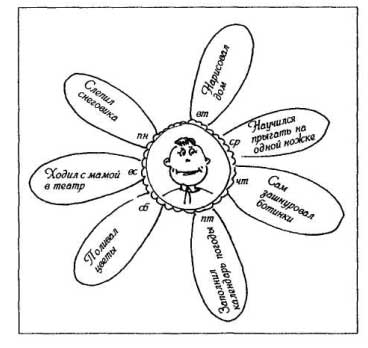 В младших группах информацию в лепестки вписывают воспитатели, а в подготовительной группе заполнение цветиков-семицветиков можно поручить детям. Это послужит стимулом для обучения письму.

К тому же эта форма работы способствует установлению контактов между детьми, так как те из них, которые еще не умеют читать или писать, часто обращаются за помощью к товарищам. Родители, приходя вечером в детский сад, спешат узнать, чего же добился их ребенок в течение дня, каковы его успехи.Позитивная информация очень важна и для взрослых, и для детей, для установления взаимопонимания между ними. Причем нужна она для родителей детей любого возраста. А дома со временем записывать, события типа: Пн – прошли мимо собаки смело. Вт – сам зашел в темную комнату. Ср – увидел паука и не заплакал ит.д. и т.п.4.Игра"Скульптура"
      Эта игра учит детей владеть мышцами лица, рук, ног и снимать мышечное напряжение.
Дети разбиваются на пары. Один из них - скульптор, другой - скульптура. По заданию взрослого (или ведущего-ребенка) скульптор лепит из "глины" скульптуру:
- ребенка, который ничего не боится;
- ребенка, который всем доволен;
- ребенка, который выполнил сложное задание и т.д.
Темы для скульптур может предлагать взрослый, а могут - сами дети.
Играющие обычно меняются ролями. Возможен вариант групповой скульптуры.   После проведения игры целесообразно обсудить с детьми, что они чувствовали в роли скульптора, скульптуры, какую фигуру приятно было изображать, какую - нет.МЕТОДЫ САМОРЕГУЛЯЦИИ И СНЯТИЯ ПСИХОЭМОЦИОНАЛЬНОГО НАПРЯЖЕНИЯ У ДЕТЕЙ Возьми себя в руки. {для детей с 5 лет)Ребенку говорят; «Как только ты почувствуешь, что забеспокоился, хочется кого-то стукнуть, что-то кинуть, есть очень простой способ доказать себе свою силу: обхвати ладонями локти и сильно прижми руки к груди — это поза выдержанного человека».«Врасти в землю» (для детей с 5 лет,)  Надо сказать ребенку: «Попробуй сильно-сильно надавить пятками на пол, руки сожми в кулачки, крепко сцепи зубы. Ты - могучее, крепкое дерево, у тебя сильные корни, и никакие ветры тебе не страшны. Это поза уверенного человека». « Ты – лев!»Ребенку говорят: «Закрой глаза, представь льва — царя зверей, сильного, могучего, уверенного, в себе, спокойного и мудрого. Он красив, и выдержан, горд и свободен. Этого льва зовут так же, как тебя, у него твое имя, твои глаза, твои руки,  ноги, тело. Лев — это ты!»                        Приемы психологической  защиты. (для родителей).1.   Переключение . Начинайте думать о чем-нибудь для вас актуальном и полезном, приятном. Через некоторое время  неприятное  переживание ослабнет.2.   Сравнение. Сравните свое состояние  с состоянием и положением других людей и вы найдете, что у многих оно тяжелее, чем у вас. Это ослабит ваше переживание.3.   Накопление радости. Вспоминайте события, вызвавшие у вас  даже маленькую радость.4.   Мобилизация юмора. Смех- противодействие стрессу.5.   Интеллектуальная  переработка «Нет худа без добра»6.   Разрядка (физическая  работа, любимые занятия)       7.   Быстрое  общее  мышечное  расслабление. Сказав такПодумайте о последствияхИ вовремя исправьтесьНельзя ничего самому делать, спрашивай разрешения у старшихСказав такПодумайте о последствияхИ вовремя исправьтесьГоре ты мое!Сказав такПодумайте о последствияхИ вовремя исправьтесьПлакса-вакса нытик!Сказав такПодумайте о последствияхИ вовремя исправьтесьНе твоего ума дело!